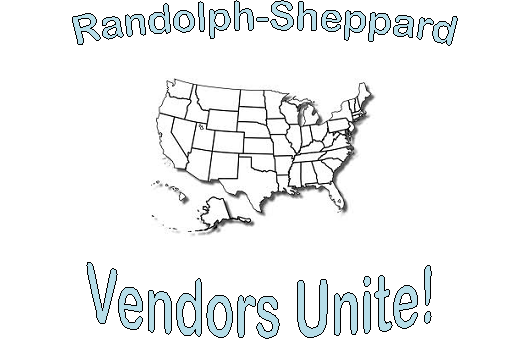 FINALLY REBATES FOR EVERYONE!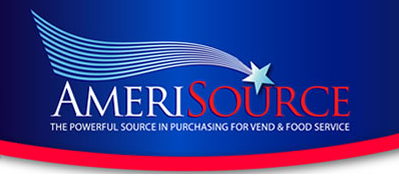 You pay no dues or out-of pocket costs for the Ameri-Source service. Its compensation is a small percentage only of the actual savings delivered to you.  Buy from the Distributors that you buy from today, most are registered. Quarterly rebate checks sent direct to you!!  Support the Manufacturers that support you and get a check – IT’S THAT EASY!!In this time of economic pressure, Ameri-Source makes sense: it cuts your costs, and helps deliver more profit to your operation.ManufacturesOperator Ameri-Source Program"There are No Cost or Membership Fees" to sign upI would like to participate in the Operators Ameri-Source ProgramSigned:	Operator Name:		Company Name:	Delivery Address:	Mailing Address:	Cell Phone Number:	Alternate Number:	E-Mail address:	Distributor:		Account Number:	Distributor:		Account Number:	Coke Account #:		Pepsi Account #:	Cadbury Account #:		Please Fax or Email Completed Operator Participation Form To:Fax # 312-794-7704Randolph_Sheppard@yahoo.comNon-Disclosure and Non-Use of Confidential Information.  The Disclosing Party is providing the Confidential Information to the Recipient for the purposes of discussing a possible transaction or business relationship between the parties (the “Business Purpose”).  The Recipient will not disclose, publish or disseminate Confidential Information of the Disclosing Party to anyone other than those of its officers, directors, employees, and advisors (collectively, “Representatives”) who need to know such information for the Business Purpose, and the Recipient will take reasonable precautions to prevent any unauthorized use, disclosure, publication or dissemination of the Confidential Information of the Disclosing Party by it or its Representatives.  The Recipient accepts the Confidential Information of the Disclosing Party for the Business Purpose and in connection with the business discussions regarding the Business Purpose.  The Recipient will not use the Confidential Information of the Disclosing Party for any purpose other than for the Business Purpose without the prior written approval of the Disclosing Party in each instance.  If the Recipient, in the written opinion of Recipient's counsel, determines that it is required, or receives notice that it may be required or ordered, by any judicial or governmental entity to disclose Confidential Information of the Disclosing Party, the Recipient will take all commercially reasonable steps to give the Disclosing Party sufficient prior notice in order to contest such requirement or order.  In the event that the Disclosing Party does not obtain a protective order or other remedy, the Recipient agrees that it will furnish only such Confidential Information of the Disclosing Party as is legally required in the opinion of Recipient’s counsel.AUTHORIZATION LETTERTo whom it may concern:Ladies and Gentlemen	The undersigned has entered into a Purchasing Agreement with Ameri-Source, LLC. (the “Company”) pursuant to which the undersigned will participate in purchasing programs for certain products established by the Company with suppliers such as you.  Accordingly, you are hereby authorized to discuss with the Company all matters relating to actual and potential purchases of products from you by the undersigned as if the Company were the undersigned.	The undersigned will continue to be responsible for payment for all products ordered from and delivered by you by or on behalf of the undersigned.				Sincerely,                                                Signature        ___________________________                                                Print Name     ___________________________                                                Company Name: _________________________ADVANCE  FOODSAPPLE BAKING COBISCOMERICA CORPBOYER CANDY CO INCBRIDGFORD FOODS CORPBUDDYS KITCHENBUMBLE BEE SEAFOODS LLCCAMPBELL SOUP CO BAKERYCLOVERHILL BAKERYCONAGRA CONSUMER FOODSCSI FOODSERVICE CO INC DBA BURRY FOODSERVICEDAISYS BAKERY INCDOMINO FOODS INC DIV OF FLORIDA CRYSTALS CORPE A SWEEN COFARLEYS & SATHERS CANDY CO INCFLORIDAS NATURAL GROWERS DIV CITRUS WORLD INCFLOWERS FOODSFRITO LAY DIV OF PEPSICOGENERAL MILLS INCGENISOY BARGEORGE WESTON LTD/BIMBO BAKERIES GOLDEN FLAKE SNACK FOODS INCHERR FOODS INCHERSHEYS FOODSERVICEHORMEL FOODSHOSTESS BRANDS INCINVENTURE FOODS INCJUST BORN INCKANES GOURMET PRODUCTSKAR NUT PRODUCTS COKELLOGGS FOOD AWAY FROM HOMEKRAFT FOODS INCLANCE INCLANDSHIRE INCMACS SNACKS INC DIV OF EVAN FOOD PRODUCTS COMARS INCMEDORA SNACKS LLCMONOGRAM FOOD SOLUTIONSNESTLE FOODSERVICESNESTLE PROFESSIONAL VITALITY INCNESTLE WATERS NOVAMEXOBRIEN & CO INC DIV OF AMERICAN FOODS GROUPOLD COLONY BAKING CO INCOTIS SPUNKMEYER INCPROMOTION IN MOTION INCQUAKER DIV OF PEPSICORAYBERN QUALITY FOODSRC BIGELOW INCSARA LEE MEATSSCHWANS FOOD SERVICE INCSHERWOOD BRANDS INCSNAK KINGSNYDERS OF HANOVER INCSTACYS PITA CHIP CO DIV OF FRITO LAY DIV OF PEPSICOSTEFANO FOODS DIV OF SMITHFIELD FOODS INCWHITE CASTLE SYSTEM INC FROZEN FOODSWISE FOODS INC DIV OF BORDEN INCWRIGLEY WM JR CO DIV OF MARS INCZAPPS POTATO CHIP CO